Муниципальное дошкольное образовательное учреждениедетский сад компенсирующего вида № 46 « Кот в сапогах»для детей с тяжёлыми нарушениями речи.Конспект занятия по развитию элементарных математических  представлений  для детей старшего дошкольного возраста 7-го года жизниОбразовательная область «Познание»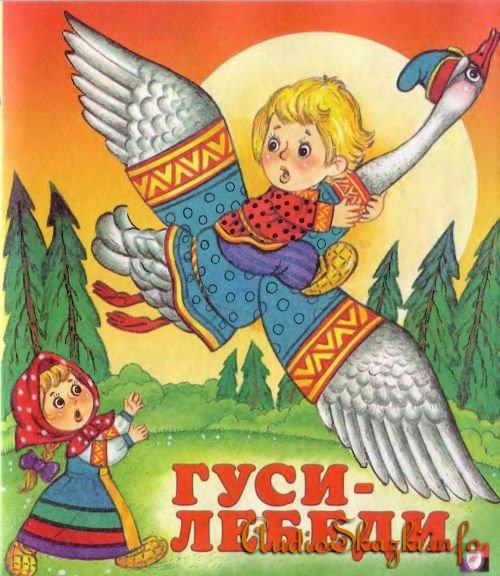 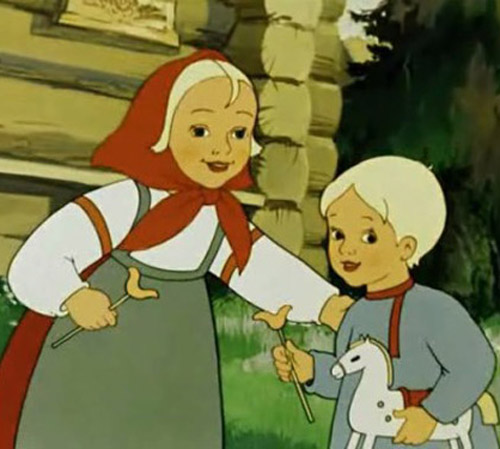 Воспитатель высшей квалификационной  категорииДергунова Юлия Анатольевнаг.Нижневартовск 2013г.Программное  содержание:-упражнять  детей в умении  строить  числовой  ряд натуральных чисел от 1до 10-упражнять детей в умении составлять  число 7  из двух меньших-упражнять детей в умении ориентироваться на листе бумаги в клетку -формировать  у детей умение  классифицировать блоки по 2-м признакам с использованием  моделей, находить  область пересечения  областей и определять  фигуры с какими  свойствами, будут там находится- закрепить умение детей декодировать информацию при работе с блоками Дьенеша-активизировать мыслительную деятельность  детей  решением   логической  задачи- развивать логическое мышление, внимание, память, монологическую речь, навыки учебной деятельности,  коммуникативные навыки- воспитывать способность детей прийти на помощь,  попавшему в беду. Методические приёмы:- сюрпризный момент- проблемная ситуация- игра «разгадай сказку»- декодирование блоков- решение логических задач- моделирование- игра «шифровка»- графический диктант- элементы технологии сотрудничества- взаимопроверкаМатериалы:- блоки Дьенеша- кодовые карточки к блокам Дьенеша по количеству детей- загадка-задача в стихах- палочки Кюизенера по количеству  детей- обручи 2 шт.- ребус- примеры по количеству детей- кружки с числами- физ. минутка- игра «шифровка»- листы в клетку по количеству детей- простые карандаши по количеству детей- счётные палочки по количеству детейСловарная работа:- ребус- окунь- щука- карась- лещ- карп- плотва- елецПредварительная работа:- рассказывание русской народной сказки «Гуси-Лебеди»- беседа по  содержанию сказки- рассматривание иллюстраций к сказкеХод занятия:1.Сюрпризный моментВ.-Ребята, сегодня нам предстоит большое путешествие с приключениями, загадками, с заданиями на смекалку и сообразительность. А поможет нам в этом сказка!  Давайте, узнаем какая же это  сказка?2.Основная частьИгра « Разгадай сказку»Детям предлагаются блоки Дьенеша и кодовые карточки к ним, дети читают карточки и находят блоки, на которых написаны буквы цифры. Детям нужно выстроить числовой сериационный ряд от 1 до 10  и прочитать слово, которое получилось.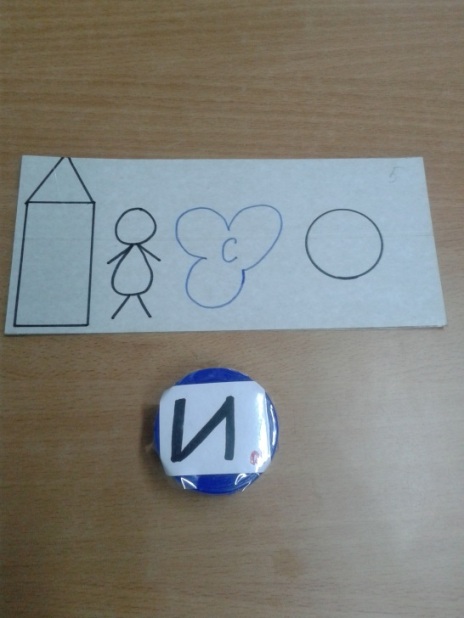 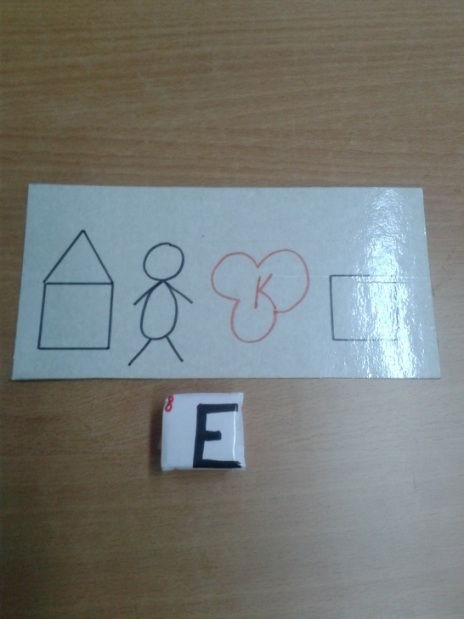 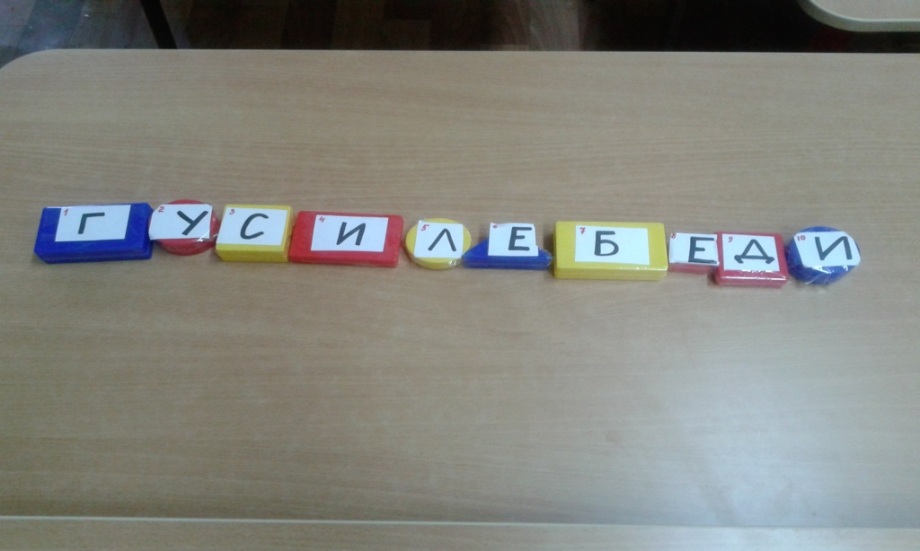 «Гуси-лебеди»В. молодцы, ребята правильно догадались. Я приглашаю вас в путешествие.В.- С чего начинается сказка?Ответы детей.В.-Давайте поможем Алёнушке спасти Иванушку.В.- Послушайте задачку в стихах, решив её, мы узнаем, сколько было гусей-лебедей?«Два гуся летят над намиДва гуся за облакамиТри спустились за ручейСколько было всего гусей?»Ответы детей.(7)Игра «Сложи число 7»В.-Давайте, составим число 7 из нескольких меньших, все возможные варианты, а помогут нам в этом волшебные палочки Кюизенера.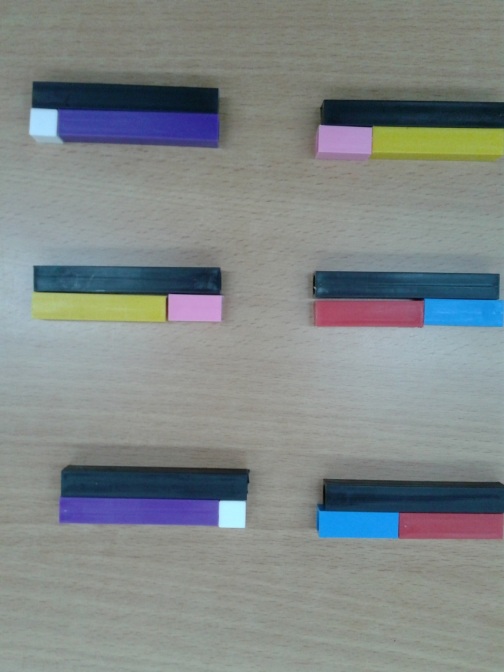 Проверка выполнения задания.В. вернемся к сказке. Бежит девочка и, видит, стоит печка, она просит у печки помощи. Печка ей отвечает: «Я напекла очень много пирожков с яблоками и капустой, но они все смешались, помоги разложить их в две корзины».Игра с кругами Эйлера-Венна.Дети раскладывают блоки Дьенеша по модели (3 свойства: форма, размер, цвет).Дети разделены на 2 команды, после  выполнения задания взаимопроверка.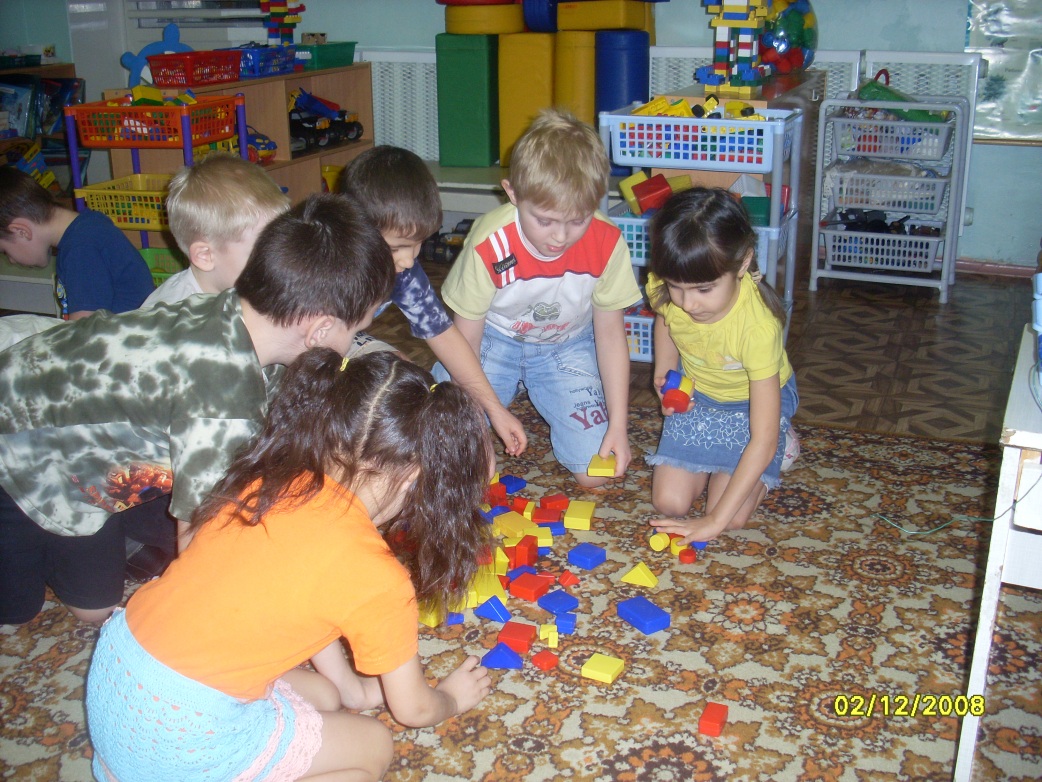 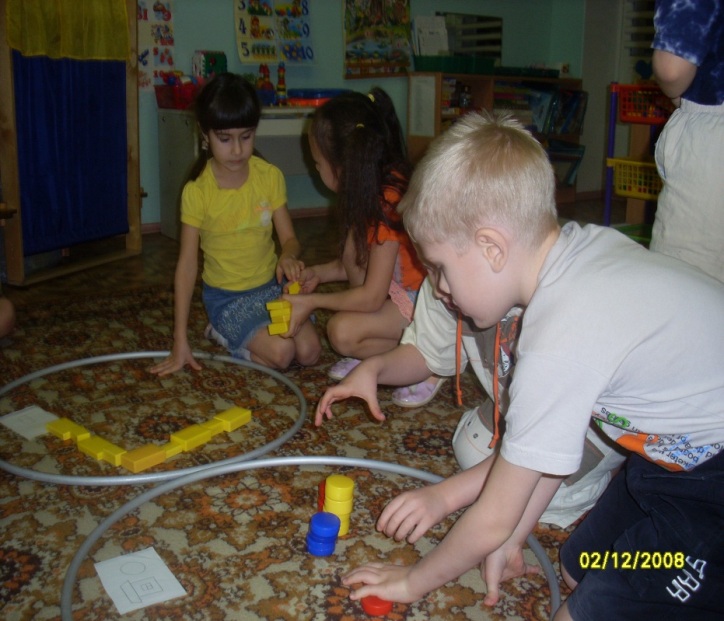 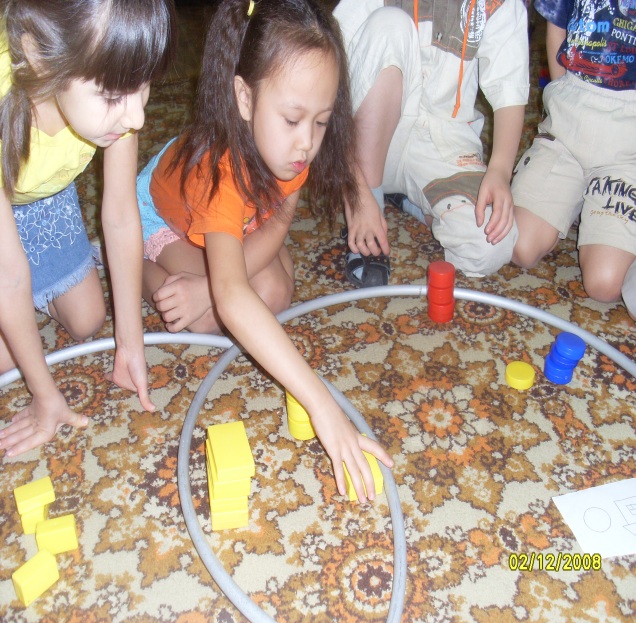 В. побежала девочка дальше и видит… А что она, видит мы узнаем, если  разгадаем ребус. Прочитай слово по  первым буквам.Яблоко-Бегемот-Лиса-Олень-Ножницы-Яблоко(Яблоня)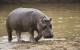 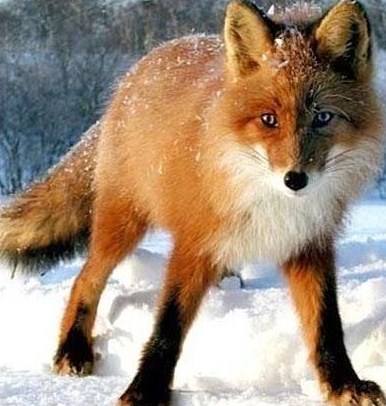 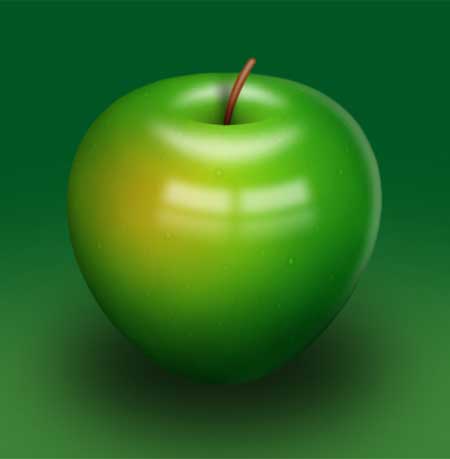 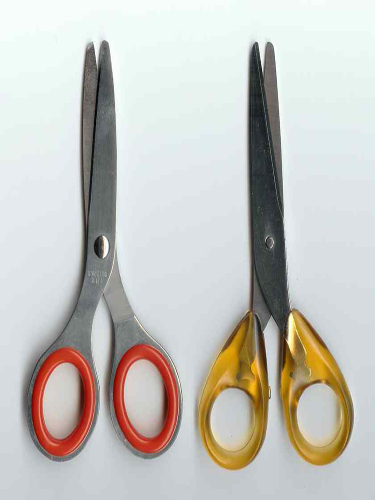 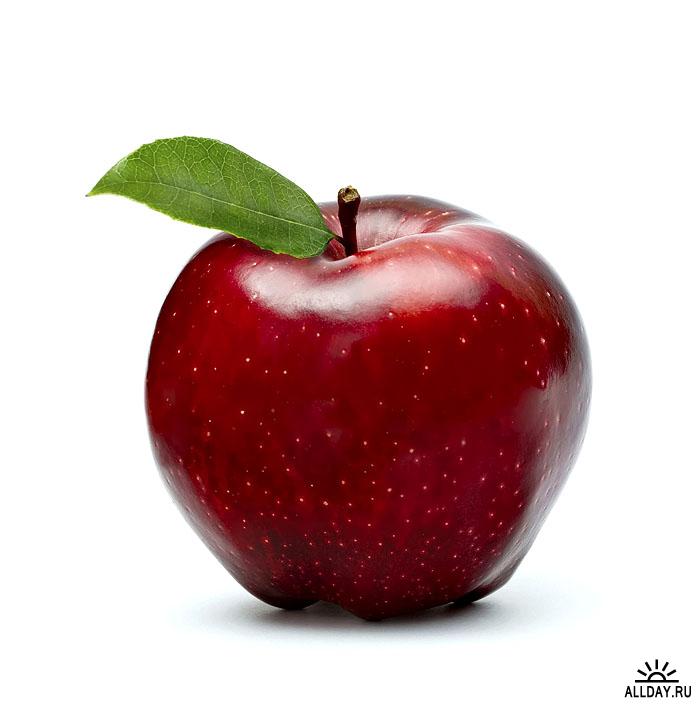 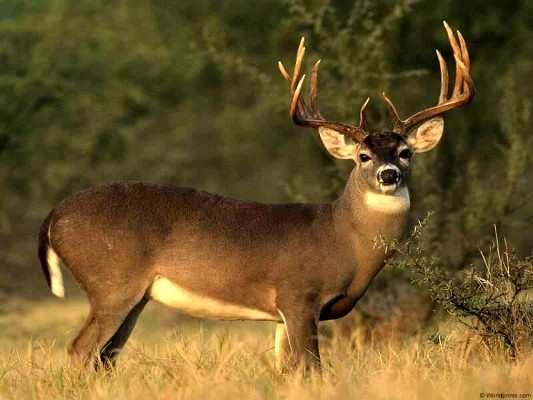 В.-«Яблонька, яблонька, куда же гуси-лебеди полетели?»- спрашивает девочка.-«Выполните моё  задание, решите примеры, тогда укажу путь». Дети решают примеры и из ответов выкладывают дорожку: находят  кружок, на котором написана такая же цифра, как и в ответе и выстраивают числовой ряд. (От самого большого числа к самому маленькому-10-1)В.- Мы очень долго шли, а нам предстоит встреча с бабой Ягой. Нужно набраться сил.3.Физ. Минутка.«В тёмном лесу есть избушка»В тёмном лесу есть избушка.Стоит задом наперёд.В той избушке есть старушка.Бабушка Яга живёт.Нос крючком,Глаза большие,Словно, угольки горят.Ух, сердитая какая!Дыбом волосы стоят.(Движения выполняются в соответствии с текстом)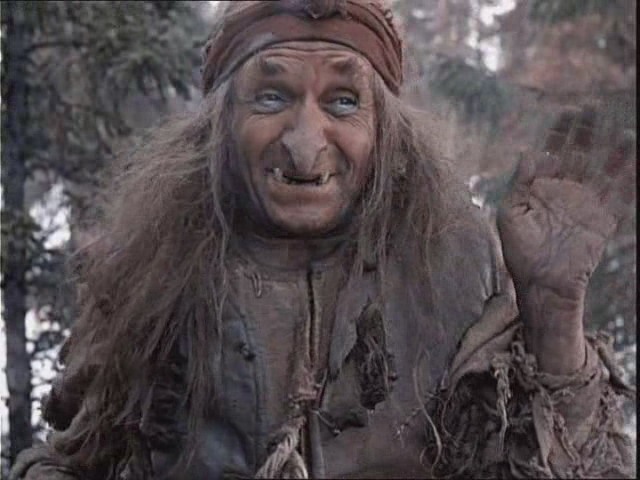 В.- Побежали по нашей дорожке дальше. Что же мы там видим впереди?Ответы детей. (Речку)В.-«Речка, речка, куда же гуси-лебеди полетели?»«Скажу, когда вы поймаете всех рыбок, которые плавают на моём дне»Игра « Шифровка»Детям даются зашифрованные названия рыб, они его расшифровывают, выкладывают слова из счётных палочек. Дети работают в паре.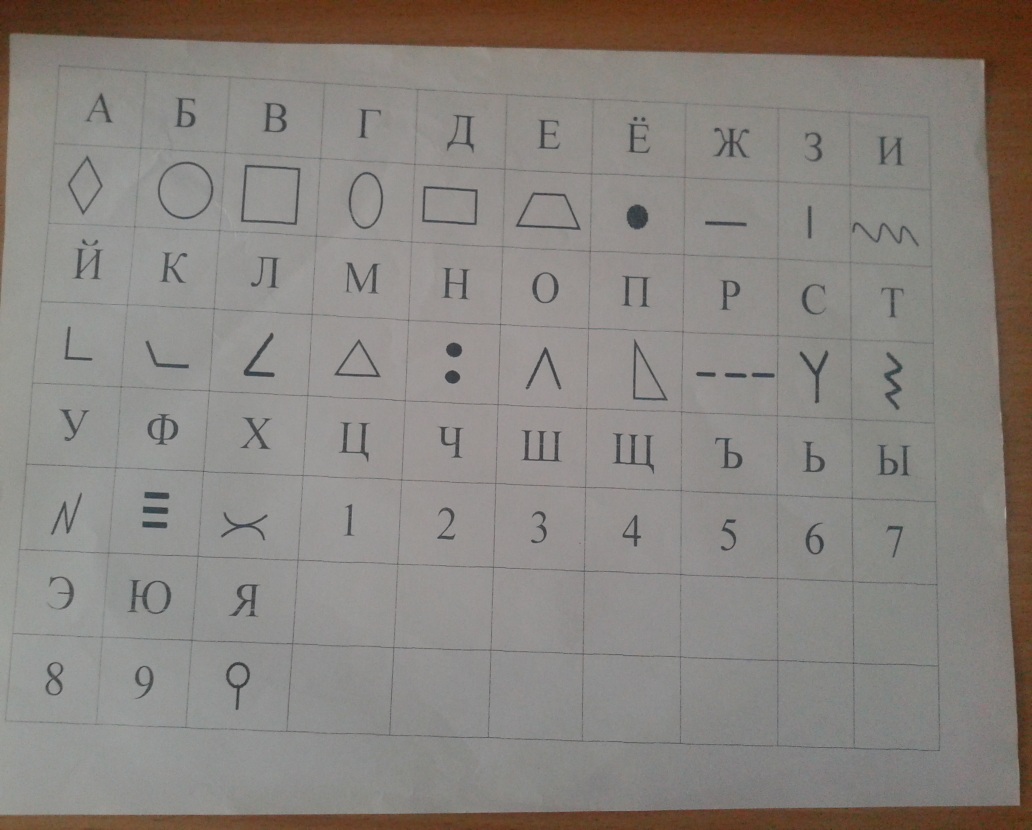 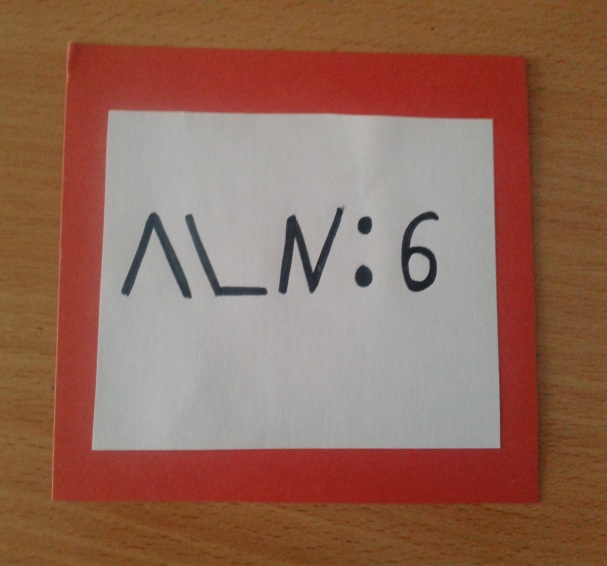 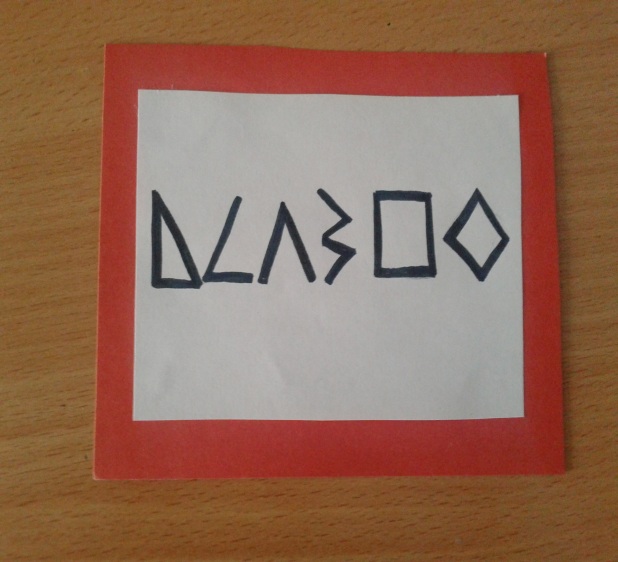 ОКУНЬ                                                   ПЛОТВА       -окунь-щука-карась-лещ-карп-плотва-елецВ.-Речка  показала нам  путь к избушке бабы Яги. Ребята, посмотрите баба, Яга улетела по делам, а избушку закрыла на секретный замок, чтобы девочке открыть замок нужно нарисовать ключ.«Графический диктант»Дети садятся за столы, на которых приготовлены листы бумаги в клетку и простые карандаши по количеству детей. Перед проведением диктанта закрепить  с детьми ориентировку на листе бумаги: право, лево, верх, низ.В. Молодцы ребята. Увидела  девочка братца, подхватила на руки и побежала домой. И нам с вами пора возвращаться в детский сад.«Покружись, покружись И в детском саду окажись»4.Подведение итогов.-понравилось вам наше путешествие?-какие испытания были на пути?-какие из них были сложными?-что понравилось больше всего?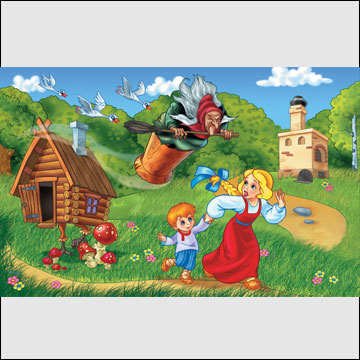 №КоличествоклетокНаправление1424354454637383931021131211331411531621751810194203